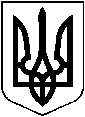 УКРАЇНАХМІЛЬНИЦЬКА МІСЬКА РАДА	Вінницької області	Р І Ш Е Н Н Я  № 2486від “20”  березня  2020 року                                           	                       73  сесія міської ради                                                                                                                                            	                                                                                                                        7 скликанняПро внесення змін та доповнень до  Порядку використання коштів міського бюджету, передбачених на фінансування заходів Комплексної програми покращення умовмедичного обслуговування жителів Хмільницької міської ОТГ на 2020-2023 роки	Відповідно до Комплексної програми покращення умов медичного  обслуговування жителів Хмільницької міської ОТГ на 2020-2023 роки , затвердженої рішенням 70 сесії міської ради 7 скликання №2410 від 29 січня 2020 року (зі змінами),  ст. ст.  20, 89, 91 Бюджетного кодексу України,  керуючись ст.ст. 26, 59 Закону України «Про місцеве самоврядування в Україні», міська рада В И Р І Ш И Л А:Викласти у новій редакції п. 2 рішення 71 сесії міської ради 7 скликання №2466 від 07 лютого 2020 року «Про Порядок використання коштів міського бюджету , передбачених на фінансування заходів Комплексної програми покращення умов медичного обслуговування жителів Хмільницької міської ОТГ на 2020-2023 роки»:«2. Фінансовому управлінню Хмільницької міської ради проводити фінансування заходів програми шляхом передачі з бюджету Хмільницької міської ОТГ іншої субвенції до Хмільницького районного бюджету, Вінницького обласного бюджету та передачі субвенції з місцевого бюджету державному бюджету на   співфінансування медичних послуг, що надаються жителям Хмільницької міської об’єднаної територіальної громади».Затвердити доповнення до Порядку використання коштів міського бюджету, передбачених на фінансування заходів Комплексної програми покращення умов медичного обслуговування жителів  Хмільницької міської об’єднаної територіальної громади на 2020-2023 роки, затвердженого рішенням 71 сесії міської ради 7 скликання №2466 від 07 лютого 2020 року, а саме:Пункт 4 Порядку після слів «інші видатки на надання медичних послуг» доповнити наступним текстом:-Співфінансування у придбанні інсулінів для хворих на цукровий і нецукровий діабет для ЦРЛ;- Співфінансування у придбанні тестів для діагностування коронавірусу типу COVID-2019 для ЦРЛ;- Співфінансування у придбанні індивідуальних швидких тестів  на lgG/lgM до вірусу COVID-2019, INCP-402 для ЦПМСД;- Співфінансування у придбанні засобів індивідуального захисту для виявлення та запобігання розповсюдження коронавірусу типу COVID-2019 для ЦПМСД; -Співфінансування у придбанні засобів індивідуального захисту,   антисептичних препаратів та лікарських засобів для надання медичної допомоги хворим з гострих респіраторних захворювань викликаних коронавірусом COVID-2019 для ЦРЛ;          -Співфінансування у придбанні засобів індивідуального захисту, антисептичних препаратів, дезінфекційних засобів та обладнання для запобігання  розповсюдження коронавірусу типу COVID-2019 для ВСП Хмільницький міськрайонний відділ лабораторних  досліджень ДУ «Вінницький обласний лабораторний центр МОЗ України»  шляхом перерахування субвенції держбюджету;       - Співфінансування у придбанні засобів індивідуального захисту та обладнання для запобігання розповсюдження коронавірусу типу COVID-2019 для Хмільницького відділення екстреної медичної допомоги  КНП «Територіальне медичне об’єднання «Вінницький обласний центр екстреної медичної допомоги  та медицини катастроф Вінницької обласної ради» шляхом перерахування субвенції обласному бюджету.3. Визнати таким, що втратив чинність п.2 рішення 71 сесії міської ради 7 скликання №2466 від 07 лютого 2020 року «Про Порядок використання коштів міського бюджету, передбачених на фінансування заходів Комплексної програми покращення умов медичного обслуговування жителів Хмільницької міської ОТГ на 2020-2023 роки».4. Організаційному відділу міської ради у документах постійного зберігання зазначити факт та підставу внесення змін та доповнень до рішення , зазначеного у пунктах 1, 2, 3 цього рішення.5. Контроль за виконанням цього рішення покласти на постійні  комісії міської ради з питань охорони здоров’я, екології та курортного розвитку (Кулак Т.О.) та з питань планування, бюджету, економічного розвитку та підприємництва (Кондратовець Ю.Г.).      Міський голова                                                                    С.Б.Редчик 